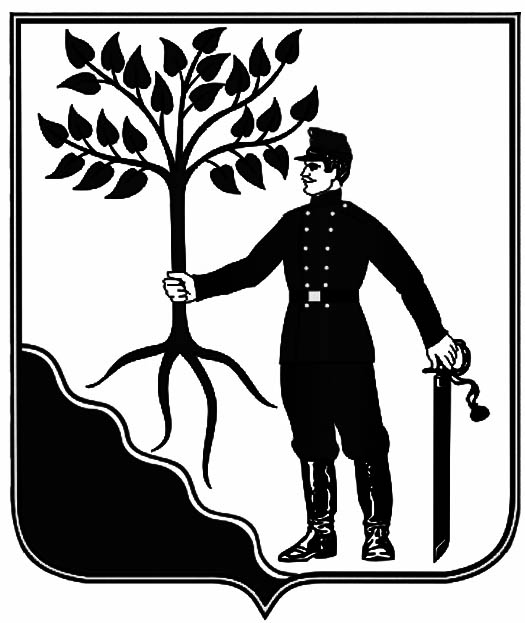 АДМИНИСТРАЦИЯ   НОВОКУБАНСКОГО ГОРОДСКОГО    ПОСЕЛЕНИЯ НОВОКУБАНСКОГО  РАЙОНА   ПОСТАНОВЛЕНИЕ от __12.04.2022__         								  № _354_г. Новокубанск Об утверждении Порядка о принятии решения о признании (отказе в признании) гражданина и членов его семьи (одиноко проживающего гражданина) малоимущими(им) в целях принятия на учёт в качестве нуждающихся в жилых помещенияхВ соответствии с Федеральным законом от 06 октября 2003 года № 131-ФЗ «Об общих принципах организации местного самоуправления в Российской Федерации», Законом Краснодарского края от 7 июня 2004 года №717-КЗ «О местном самоуправлении в Краснодарском крае», Законом Краснодарского края от 29 декабря 2009 года № 1890-КЗ «О порядке признания граждан малоимущими в целях принятия их на учет в качестве нуждающихся в жилых помещениях», руководствуясь Уставом Новокубанского городского поселения Новокубанского района, п о с т а н о в л я ю:1. Утвердить Порядок принятия решения о признании (отказе в признании) гражданина и членов его семьи (одиноко проживающего гражданина) малоимущими(им) в целях принятия на учёт в качестве нуждающихся в жилых помещениях согласно приложению.2. Определить управление имущественных и земельных отношений, архитектуры и градостроительства администрации Новокубанского городского поселения Новокубанского района, уполномоченным на осуществление действий по установлению фактов наличия (отсутствия) законных оснований для признания гражданина и членов его семьи (одиноко проживающего гражданина) малоимущими(им), зарегистрированных по месту жительства на территории Новокубанского городского поселения Новокубанского района, в целях принятия на учёт в качестве нуждающихся в жилых помещениях.3. Контроль за исполнением настоящего постановления возложить на заместителя главы Новокубанского городского поселения Новокубанского района, начальника отдела муниципального контроля А.Е. Ворожко. 4. Настоящее постановление вступает в силу со дня его официального опубликования в информационном бюллетене «Вестник Новокубанского городского поселения Новокубанского района» и подлежит размещению на официальном сайте Новокубанского городского поселения Новокубанского района (http://ngpnr.ru).Глава Новокубанского городского поселения Новокубанского района					                   П.В. МанаковПриложение к постановлению администрации Новокубанского городского поселения Новокубанского районаот __________ 2022 года № _____Порядок
принятия решения о признании (отказе в признании) гражданина и членов его семьи (одиноко проживающего гражданина) малоимущими(им) в целях принятия на учёт в качестве нуждающихся в жилых помещениях1. Порядок принятия решения о признании (отказе в признании) гражданина и членов его семьи (одиноко проживающего гражданина) малоимущими(им) в целях принятия на учёт в качестве нуждающихся в жилых помещениях (далее - Порядок) разработан в соответствии с Законом Краснодарского края от 29 декабря 2009 года № 1890-КЗ «О порядке признания граждан малоимущими в целях принятия их на учёт в качестве нуждающихся в жилых помещениях» (далее - Закон № 1890-КЗ) и определяет последовательность действий при принятии решения о признании (отказе в признании) гражданина и членов его семьи (одиноко проживающего гражданина) малоимущими(им) в целях принятия их на учёт в качестве нуждающихся в жилых помещениях, место жительства которых находится на территории Новокубанского городского поселения Новокубанского района.2. Принятие решения о признании (отказе в признании) гражданина и членов его семьи (одиноко проживающего гражданина) малоимущими(им) в целях принятия на учёт в качестве нуждающихся в жилых помещениях осуществляется по месту жительства гражданина и членов его семьи (одиноко проживающего гражданина) администрацией Новокубанского городского поселения Новокубанского района, место жительства которых находится на территории Новокубанского городского поселения Новокубанского района.Для рассмотрения вопроса о признании (отказе в признании) гражданина и членов его семьи (одиноко проживающего гражданина) малоимущими(им) в целях принятия на учёт в качестве нуждающихся в жилых помещениях совершеннолетний дееспособный гражданин, действующий в личных интересах и интересах членов своей семьи, обращается в управление имущественных и земельных отношений, архитектуры и градостроительства администрации Новокубанского городского поселения Новокубанского района (далее - Управление) либо через филиал государственного автономного учреждения Краснодарского края «Многофункциональный центр предоставления государственных и муниципальных услуг Краснодарского края» (далее - МФЦ) с заявлением о признании гражданина и членов его семьи малоимущими в целях принятия на учёт в качестве нуждающихся в жилых помещениях по форме, утверждённой приказом департамента жилищно-коммунального хозяйства Краснодарского края от 22 марта 2010 года № 22 «О реализации отдельных положений Закона Краснодарского края от 29 декабря 2009 года № 1890-КЗ «О порядке признания граждан малоимущими в целях принятия их на учёт в качестве нуждающихся в жилых помещениях» (далее - Приказ № 22). Заявление подписывается гражданином и всеми указанными в таком заявлении дееспособными членами его семьи.Заявление и документы, необходимые для принятия решения о признании (отказе в признании) гражданина и членов его семьи (одиноко проживающего гражданина) малоимущими(им) в целях принятия на учёт в качестве нуждающихся в жилых помещениях, указанные в пунктах 3 и 4 настоящего Порядка, могут быть представлены гражданином в электронной форме и должны быть подписаны в соответствии с требованиями Федерального закона от 27 июля 2010 года № 210-ФЗ «Об организации предоставления государственных и муниципальных услуг» и Федерального закона от 06 апреля 2011 года № 63-ФЗ «Об электронной подписи».3. Для принятия решения о признании (отказе в признании) гражданина и членов его семьи (одиноко проживающего гражданина) малоимущими(им) в целях принятия на учёт в качестве нуждающихся в жилых помещениях гражданином представляются следующие документы:1) заявление о признании гражданина и членов его семьи малоимущими в целях принятия на учёт в качестве нуждающихся в жилых помещениях (далее - заявление);2) копия паспорта гражданина Российской Федерации (далее - паспорт) гражданина, копии паспортов всех членов его семьи, достигших возраста                      14 лет;3) копия документа, подтверждающего полномочия представителя гражданина и (или) членов его семьи, и копия паспорта представителя гражданина (в случае представительства);4) копия страхового свидетельства государственного пенсионного страхования гражданина и копии страховых свидетельств государственного пенсионного страхования всех членов его семьи либо копии документов, подтверждающих регистрацию указанных граждан в системе индивидуального (персонифицированного) учёта;5) копии документов, подтверждающих (удостоверяющих) государственную регистрацию актов гражданского состояния:а) свидетельства о рождении гражданина и свидетельств о рождении всех членов его семьи независимо от возраста;б) свидетельства о заключении (расторжении) брака гражданина и свидетельств о заключении (расторжении) брака всех членов его семьи                       (в случае заключения (расторжения) брака);в) свидетельства о перемене имени в отношении гражданина и свидетельств о перемене имени в отношении всех членов его семьи, которые могут быть признаны малоимущими (в случае, если в заявлении содержится соответствующая информация);г) свидетельства об усыновлении (в случае, если в заявлении содержится соответствующая информация);д) свидетельства об установлении отцовства (в случае, если в заявлении содержится соответствующая информация);е) свидетельства о смерти (в случае, если в заявлении содержится соответствующая информация);ж) документов, выданных компетентными органами иностранного государства в удостоверение актов гражданского состояния, совершенных вне пределов территории Российской Федерации, легализованных в соответствии с Федеральным законом от 15 ноября 1997 года № 143-ФЗ «Об актах гражданского состояния», и их нотариально удостоверенный перевод на русский язык (в том числе свидетельства о рождении, свидетельства о регистрации брака (о расторжении брака), свидетельства о перемене имени (в случае изменения фамилии, имени, отчества гражданина и (или) членов его семьи) (в случае, если в заявлении содержится соответствующая информация);6) заверенная в установленном законодательством Российской Федерации порядке копия вступившего в силу решения суда об определении состава семьи (в случае, если в заявлении содержится соответствующая информация);7) заверенная в установленном законодательством Российской Федерации порядке копия вступившего в силу решения суда об установлении факта проживания по соответствующему адресу гражданина и всех членов его семьи, указанных в заявлении (в случае отсутствия у таких лиц в паспорте отметки о регистрации гражданина по месту жительства);8) копии документов, на основании которых гражданин и члены его семьи занимают жилое(ые) помещение(ия) (в случае, если такие документы находятся в распоряжении организации, которая не является органом, предоставляющим государственные или муниципальные услуги, иным государственным органом, органом местного самоуправления либо которая не подведомственна таким органам и не участвует в предоставлении государственных и муниципальных услуг в соответствии с нормативными правовыми актами Российской Федерации, нормативными правовыми актами субъектов Российской Федерации, муниципальными правовыми актами):а) договора социального найма жилого помещения (в случае, если в заявлении содержится соответствующая информация);б) договора найма специализированного жилого помещения (в случае, если в заявлении содержится соответствующая информация);в) договора найма жилого помещения жилищного фонда коммерческого использования (в случае, если в заявлении содержится соответствующая информация);г) договора найма жилого помещения жилищного фонда социального использования (в случае, если в заявлении содержится соответствующая информация);д) договора поднайма жилого помещения, предоставленного по договору социального найма (в случае, если в заявлении содержится соответствующая информация);е) договора безвозмездного пользования жилым помещением индивидуального жилищного фонда (в случае, если в заявлении содержится соответствующая информация);9) копия справки жилищного, жилищно-строительного или иного специализированного потребительского кооператива о членстве в указанном кооперативе (в случае, если в заявлении содержится соответствующая информация);10) в случае наличия у гражданина и (или) членов его семьи части жилого дома, принадлежащего двум и более собственникам, имеющего самостоятельный выход на земельный участок и являющегося не выделенной в натуре долей в праве общей долевой собственности на жилое помещение, - заверенная в установленном законодательством Российской Федерации порядке копия вступившего в силу решения суда об определении порядка пользования жилым помещением и (или) копия соглашения об определении порядка пользования жилым помещением;11) документы, содержащие сведения о наличии (отсутствии) у гражданина и членов его семьи на праве собственности или на основании иного подлежащего государственной регистрации права жилого(ых) помещения(ий) на фамилии (в том числе добрачные), имена, отчества указанных в настоящем пункте граждан, имевшиеся у них до изменения по различным основаниям (в случае, если перемена фамилий, имён, отчеств была несколько раз, на каждые фамилию, имя, отчество), выдаваемые организацией, осуществляющей технический учёт жилищного фонда с места (мест) постоянного жительства указанных лиц, в которых они были зарегистрированы (за пределами Краснодарского края), в случае, если такая организация не является органом, предоставляющим государственные или муниципальные услуги, иным государственным органом, органом местного самоуправления либо не подведомственна таким органам и не участвует в предоставлении государственных и муниципальных услуг в соответствии с нормативными правовыми актами Российской Федерации, нормативными правовыми актами субъектов Российской Федерации, муниципальными правовыми актами. Представление гражданами, родившимися после 01 января 2000 года, указанных в настоящем пункте документов, не требуется;12) в случае, если для признания малоимущими в целях принятия на учёт в качестве нуждающихся в жилых помещениях необходима обработка персональных данных лица, не являющегося гражданином или членом его семьи, и если в соответствии с Федеральным законом от 27 июля 2006 года  № 152-ФЗ «О персональных данных» обработка таких персональных данных может осуществляться с согласия указанного лица, - согласие такого лица или его законного представителя на обработку и передачу третьим лицам его персональных данных по форме, согласно приложению № 37 к приказу департамента жилищно-коммунального хозяйства Краснодарского края от 18 ноября 2015 года № 203 «Об организации учёта в качестве нуждающихся в жилых помещениях малоимущих граждан и граждан отдельных категорий» (далее - Приказ № 203). Требование, установленное настоящим пунктом, не распространяется на лиц, признанных безвестно отсутствующими, и на разыскиваемых лиц, место нахождения которых не установлено уполномоченным федеральным органом исполнительной власти;13) документы, подтверждающие ежемесячный доход гражданина и каждого члена его семьи, которые могут быть признаны малоимущими:а) для работающих граждан, не являющихся индивидуальными предпринимателями, - справка о доходах физического лица с места работы за двенадцать месяцев, непосредственно предшествующих месяцу подачи заявления;б) для граждан, являющихся индивидуальными предпринимателями, - налоговые декларации с отметкой налогового органа (если представлены в налоговый орган лично) за соответствующий налоговый период, предшествовавший дате подачи заявления, с приложением уведомления, квитанции (если отправлены почтой либо по телекоммуникационным каналам связи) либо другие документы, подтверждающие доход индивидуального предпринимателя за 12 месяцев, непосредственно предшествующих месяцу подачи заявления о признании малоимущим;в) для граждан, обучающихся в профессиональных образовательных организациях, образовательных организациях высшего образования, аспирантов, докторантов, обучающихся с отрывом от производства соответственно в организациях, осуществляющих образовательную деятельность по программам подготовки научно-педагогических кадров в аспирантуре и организациях, осуществляющих подготовку научных кадров в докторантуре, слушателей духовных образовательных организаций - документ с места учёбы, содержащий сведения о получаемой стипендии за период 12 месяцев, непосредственно предшествующих месяцу подачи заявления;г) в случае невозможности документального подтверждения дохода гражданина - декларация о видах доходов, полученных гражданином, и подлежащем налогообложению имуществе, находящемся в собственности либо отчуждённом в течение периода оценки стоимости имущества, по форме, утверждённой Приказом № 22.Вместе с указанными в настоящем пункте копиями документов гражданин одновременно представляет их оригиналы либо копии, верность которых засвидетельствована лицами, имеющими право совершения нотариальных действий, либо выдавшими такие документы органами и организациями. Копии документов заверяются лицом, принимающим документы, после чего оригиналы возвращаются лицу, представившему их.Гражданину, подавшему заявление, выдается документ о получении перечисленных документов с указанием их перечня и даты их получения Управлением, а также с указанием перечня документов (их копий или содержащихся в них сведений), которые будут получены в порядке межведомственного взаимодействия.4. Управлением в рамках межведомственного взаимодействия запрашиваются следующие документы (их копии или содержащиеся в них сведения) на фамилии (в том числе добрачные), имена, отчества таких граждан, имевшиеся у них до изменения по различным основаниям (в случае, если перемена фамилий, имён, отчеств была несколько раз, на каждые фамилию, имя, отчество):1) в отношении граждан, получающих пенсию, - сведения о размере выплат (включая пенсию, доплаты, устанавливаемые к пенсии, социальные выплаты и выплаты по уходу) за 12 месяцев, непосредственно предшествующих месяцу подачи заявления. Сведения, указанные в настоящем пункте, запрашиваются Управлением в территориальном органе Пенсионного фонда Российской Федерации или пенсионном подразделении федерального органа исполнительной власти (федерального государственного органа), а также могут быть получены в установленном порядке из Единой государственной информационной системы социального обеспечения. Получение указанных сведений в Единой государственной информационной системе социального обеспечения осуществляется в соответствии с Федеральным законом от 17 июля 1999 года № 178-ФЗ «О государственной социальной помощи» (далее - Федеральный закон «О государственной социальной помощи»);2) сведения о получении мер социальной защиты (поддержки) с указанием размера (суммы) выплат (пособий, материальной помощи и других социальных выплат) за 12 месяцев, предшествующих месяцу подачи заявления. Сведения, указанные в настоящем пункте, запрашиваются Управлением в органах (организациях) социальной защиты населения, а также могут быть получены в установленном порядке из Единой государственной информационной системы социального обеспечения. Получение указанных сведений в Единой государственной информационной системе социального обеспечения осуществляется в соответствии с Федеральным законом «О государственной социальной помощи»;3) документы, содержащие сведения о наличии (отсутствии) у гражданина и членов его семьи на праве собственности или на основании иного подлежащего государственной регистрации права жилого(ых) помещения(ий), выдаваемые органом, осуществляющим технический учёт жилищного фонда с места (мест) постоянного жительства указанных лиц, в которых они были зарегистрированы. В отношении граждан, родившихся после 01 января 2000 года, указанные в настоящем пункте, документы не запрашиваются.4) выписки из Единого государственного реестра недвижимости о правах отдельного лица на имевшиеся (имеющиеся) у него объекты недвижимости на территории Российской Федерации в отношении гражданина и членов его семьи;5) документы, содержащие сведения о кадастровой стоимости объектов недвижимого имущества, находящихся в собственности гражданина и членов его семьи, расположенных на территории Российской Федерации;6) документы, содержащие сведения о регистрации по месту жительства в жилом помещении по состоянию на дату подачи заявления в отношении гражданина и членов его семьи;7) документы (их копии или содержащиеся в них сведения), на основании которых гражданин и (или) члены его семьи занимают жилое(ые) помещение(ия) (в случае, если такие документы находятся в распоряжении органов, предоставляющих государственные или муниципальные услуги, иных государственных органов, органов местного самоуправления, подведомственных таким органам организаций, участвующих в предоставлении государственных и муниципальных услуг в соответствии с нормативными правовыми актами Российской Федерации, нормативными правовыми актами субъектов Российской Федерации, муниципальными правовыми актами), в том числе:а) договор социального найма жилого помещения (в случае, если в заявлении содержится соответствующая информация);б) договор найма специализированного жилого помещения (в случае, если в заявлении содержится соответствующая информация);в) договор найма жилого помещения жилищного фонда коммерческого использования (в случае, если в заявлении содержится соответствующая информация);г) договор найма жилого помещения жилищного фонда социального использования (в случае, если в заявлении содержится соответствующая информация);д) договор поднайма жилого помещения, предоставленного по договору социального найма (в случае, если в заявлении содержится соответствующая информация);8) документы, содержащие сведения о наличии (отсутствии) решений о признании жилого помещения гражданина и (или) членов его семьи не отвечающим установленным для жилых помещений требованиям, выдаваемые органом, уполномоченным на принятие решений о признании помещения жилым помещением, жилого помещения пригодным (непригодным) для проживания граждан, а также многоквартирного дома аварийным и подлежащим сносу или реконструкции (в случае, если в заявлении содержится соответствующая информация);9) документы, содержащие сведения из территориальных органов Государственной инспекции безопасности дорожного движения Министерства внутренних дел Российской Федерации о наличии либо отсутствии у гражданина и членов его семьи, зарегистрированных в соответствии с законодательством Российской Федерации автомототранспортных средств и прицепов к ним.Гражданин вправе представить указанные документы по собственной инициативе.5. При отсутствии какого-либо документа, необходимого для принятия решения по заявлению, обязанность по представлению которого возложена на гражданина, Управление не позднее 15 рабочих дней с даты поступления заявления выдаёт гражданину под роспись или направляет заказным письмом с уведомлением о вручении уведомление о необходимости в течение  30 рабочих дней со дня его получения представить указанные в нём недостающие документы, оформленное по форме согласно приложению № 23 к Приказу № 203 (далее - уведомление), и приостанавливает рассмотрение заявления со дня получения гражданином такого уведомления до получения указанных документов либо до представления гражданином письменного заявления об отказе от представления недостающих документов.В случае, если в течение выше установленного срока гражданин не представил документы, указанные в уведомлении, Управление принимает решение по заявлению на основании имеющихся документов (их копий или содержащихся в них сведений), представленных гражданином и полученных в порядке межведомственного взаимодействия, не позднее чем через 15 рабочих дней после указанного в уведомлении срока. В случае поступления заявления гражданина об отказе от представления документов, указанных в уведомлении, Управление принимает решение по заявлению на основании имеющихся документов (их копий или содержащихся в них сведений), представленных гражданином и полученных в порядке межведомственного взаимодействия, не позднее чем через 15 рабочих дней со дня поступления заявления гражданина об отказе от представления документов.6. Управлением осуществляется проверка следующих сведений, представленных гражданином в целях признания его и членов его семьи малоимущими(им):1) информации о гражданине и составе его семьи;2) информации о месте жительства гражданина и членов его семьи;3) сведений о доходах (статьей 5 Закона № 1890-КЗ определен перечень видов доходов граждан, учитываемых при рассмотрении вопроса о признании их малоимущими. Статьей 6 Закона № 1890-КЗ определен перечень видов доходов, не учитываемых при рассмотрении вопроса о признании граждан малоимущими);4) сведений о принадлежащем на праве собственности гражданину и членам его семьи и подлежащем налогообложению имуществе (статьей 7 Закона № 1890-КЗ определен перечень имущества граждан, стоимость которого учитывается при рассмотрении вопроса об отнесении граждан к категории малоимущих).Результаты проверки вышеуказанных сведений приобщаются к регистрационному делу. Лицам, в отношении которых проводится проверка, предоставляется право знакомиться с результатами проверки и давать письменные объяснения. Указанные объяснения приобщаются к регистрационному делу.Обработка Управлением персональных данных гражданина и членов его семьи при подаче документов для признания их малоимущими(им) в целях принятия на учёт в качестве нуждающихся в жилых помещениях осуществляется в соответствии с требованиями Федерального закона от 27 июля 2006 года № 152-ФЗ «О персональных данных». От имени несовершеннолетних и лиц, признанных недееспособными, согласие на обработку данных дают их законные представители.Гражданин и члены его семьи дают согласие на обработку Управлением сведений об их доходах и имуществе при заполнении письменного заявления. При этом Управлением и третьими лицами, получающими доступ к персональным данным, должна обеспечиваться конфиденциальность таких данных.7. Документами, свидетельствующими о проверке достоверности представленных гражданами сведений, а также о решении, принятом в соответствии с требованиями действующего законодательства в результате рассмотрения представленных гражданином документов, являются:1) запросы Управления в соответствующие федеральные, краевые органы государственной власти и органы местного самоуправления, организации всех форм собственности, направляемые с целью проверки достоверности сведений, представленных гражданами;2) ответы федеральных, краевых органов государственной власти и органов местного самоуправления, организаций всех форм собственности на запросы Управления;3) заключение Управления о наличии (отсутствии) законных оснований для признания (отказа в признании) гражданина и членов его семьи (одиноко проживающего гражданина) малоимущими(им) в целях принятия на учёт в качестве нуждающихся в жилых помещениях (далее - Заключение);4) принятое в соответствии с частью 3 статьи 14 Закона № 1890-КЗ решение администрации Новокубанского городского поселения Новокубанского района о признании (отказе в признании) гражданина и членов его семьи (одиноко проживающего гражданина) малоимущими(им) в целях принятия на учёт в качестве нуждающихся в жилых помещениях;5) документы, свидетельствующие об уведомлении гражданина о принятом в отношении него и членов его семьи решении о признании (отказе в признании) малоимущими(им) в целях принятия на учёт в качестве нуждающихся в жилых помещениях (почтовое уведомление о вручении заверенной Управлением копии решения, в том числе через МФЦ, либо личная подпись гражданина в получении соответствующего документа на копии решения);6) иные уведомления, извещения и письма, направляемые (получаемые) в процессе рассмотрения вопроса о признании (отказе в признании) гражданина и членов его семьи (одиноко проживающего гражданина) малоимущими(им) в целях принятия на учёт в качестве нуждающихся в жилых помещениях.8. В случае наличия оснований для признания гражданина и членов его семьи (одиноко проживающего гражданина) малоимущими(им) в целях принятия на учёт в качестве нуждающихся в жилых помещениях, предусмотренных статьёй 51 Жилищного кодекса Российской Федерации, Управление производит расчёт размера дохода, приходящегося на гражданина и каждого члена его семьи (одиноко проживающего гражданина) за расчётный период, определяет размер стоимости имущества, находящегося в собственности гражданина и (или) членов его семьи и подлежащего налогообложению (далее - Расчёт).Расчёт производится в соответствии с Методикой определения размера дохода, приходящегося на гражданина и каждого члена его семьи (одиноко проживающего гражданина), определения размера стоимости имущества, находящегося в собственности гражданина и (или) членов его семьи (одиноко проживающего гражданина) и подлежащего налогообложению, и определения расчётного периода для расчёта суммарного дохода гражданина и (или) членов его семьи (одиноко проживающего гражданина) в целях признания граждан малоимущими, утверждённой приказом департамента жилищно-коммунального хозяйства Краснодарского края от 27 января 2010 года № 5                «О реализации отдельных положений Закона Краснодарского края от 29 декабря 2009 года № 1890-КЗ «О порядке признания граждан малоимущими в целях принятия их на учёт в качестве нуждающихся в жилых помещениях».9. По результатам произведённого Расчёта Управление готовит Заключение.10. На основании Заключения Управление готовит проект постановления администрации Новокубанского городского поселения Новокубанского района о признании (отказе в признании) гражданина и членов его семьи (одиноко проживающего гражданина) малоимущими(им) в целях принятия их на учёт в качестве нуждающихся в жилых помещениях.11. Основаниями для отказа в признании гражданина и членов его семьи (одиноко проживающего гражданина) малоимущими(им) в целях принятия на учёт в качестве нуждающихся в жилых помещениях являются:1) непредставление предусмотренных пунктом 3 настоящего Порядка документов или содержащиеся в представленных документах сведения являются неполными или недостоверными;2) имущественная обеспеченность гражданина и членов его семьи (одиноко проживающего гражданина), определяемая в порядке, установленном частью 2 статьи 3 Закона № 1890-КЗ, больше стоимости общей площади жилого помещения, которую необходимо приобрести гражданину и членам его семьи (одиноко проживающему гражданина) для обеспечения их жилыми помещениями по норме предоставления, установленной решением Совета Новокубанского городского поселения Новокубанского района.12. Общий срок принятия решения о признании (отказе в признании) гражданина и членов его семьи (одиноко проживающего гражданина) малоимущими(им) в целях принятия на учёт в качестве нуждающихся в жилых помещениях составляет не более 30 рабочих дней со дня представления гражданином заявления. В указанный срок не включается период, на который приостанавливалось рассмотрение заявления.13. Не позднее чем через 3 рабочих дня со дня издания постановления о признании (отказе в признании) гражданина и членов его семьи (одиноко проживающего гражданина) малоимущими(им) Управление, в том числе через МФЦ, выдаёт гражданину под личную подпись или направляет заказным письмом с уведомлением о вручении заверенную копию соответствующего решения.14. Гражданин и члены его семьи, в отношении которых принято решение о признании их малоимущими, имеют право в течении года со дня принятия указанного решения в порядке, установленном Законом Краснодарского края от 29 декабря 2008 года № 1655- КЗ «О порядке ведения органами местного самоуправления учета граждан в качестве нуждающихся в жилых помещениях», обратиться в орган местного самоуправления, которым принято решение о признании их малоимущими, с заявлением о принятии на учет в качестве нуждающихся в жилых помещениях.15. Гражданин и члены его семьи (одиноко проживающий гражданин), в отношении которых(ого) принято решение об отказе в признании их (его) малоимущими(им) в целях принятия на учёт в качестве нуждающихся в жилых помещениях, при снижении уровня имущественной обеспеченности и наличии нуждаемости в жилых помещениях могут повторно обратиться в Управление с заявлением в соответствии с настоящим Порядком.16. Гражданам, которым отказано в признании их малоимущими, полученные от них документы не возвращаются.17. Решение об отказе в признании гражданина и членов его семьи (одиноко проживающего гражданина) малоимущими(им) в целях принятия на учёт в качестве нуждающихся в жилых помещениях может быть обжаловано гражданином или его законным представителем в судебном порядке.Глава Новокубанского городского поселения Новокубанского района					                   П.В. Манаков                       Информационный бюллетень «Вестник Новокубанского городского поселения Новокубанского района»№ 25 от 12.04.2022г. Учредитель: Совет Новокубанского городского поселения Новокубанского районаИнформационный бюллетень «Вестник Новокубанского городского поселения Новокубанского района»Адрес редакции-издателя:352235, Краснодарский край, Новокубанский район, г. Новокубанск, ул. Первомайская, 128.Главный редактор  А. Е. ВорожкоНомер подписан к печати 12.04.2022 в 10-00Тираж 30 экземпляровДата выхода бюллетеня 12.04.2022Распространяется бесплатно